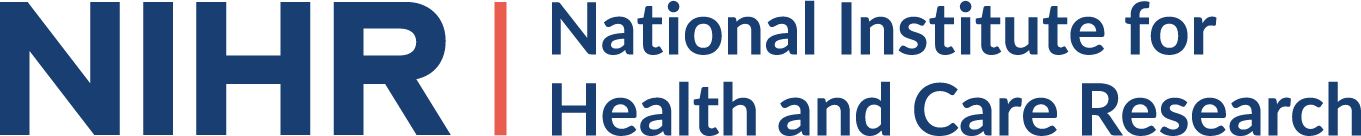 NIHR Research Professorships & NIHR Global Research Professorships Publication RecordPeer Reviewed Publication SummaryPlease provide details of the most significant 20 original, peer-reviewed publications that would be of relevance to this application from the last 5 years. Please list in date order, with the most recent first. No additional rows may be added to this table. If more than 20 publications are listed in this section, only the first 20 will be taken into account. The panel assesses each publication on its merits, particularly in relation to patient benefit. Different disciplines vary in the journals that they use and journal impact factors will only form a part of the assessment.Publication – please state the publication title.Journal – please state the journal that the output was published in.Year – please state the year published.Current Journal Impact factor – given that these change, please list the most current Impact factor for the journal listed.Number of Citations – please list the number of times that the publication has been cited.Source of Citation Information – please state where you obtained the citation information from for each publication, e.g. Scopus, Google Scholar etc.Number of authors – please list the total number of authors associated with the publication.Key Authorship Position – please state your authorship position for each publication, e.g. first, last or corresponding author. Interdisciplinary research – please choose either yes or no from the drop down list.URL – please provide the web link to the journal (where available).Other significant publications or outputsPlease provide details of any other significant publications, outputs or products that would be of relevance to this application, which provide evidence of influence and leadership in the nominee’s field. Items in this section should include the following headings (where appropriate):Books and/or book chaptersPapers in conference proceedingsResearch reports to government departments, charities, the voluntary sector, professional bodies, industry or commerceMonographsIntellectual Property (patents, patent applications or other forms of IP)Other applied research outputs (new materials, software packages, images and devices, research derived from development, analysis and interpretation of bio-informatic databases, work published in non-print media, Cochrane reviews and NICE Guidelines).Section 2: Nominee Curriculum VitaeOverall Summary TablesPublications:Please provide the following information using Web of Science in the first instance, or Scopus thereafter. Please do not use any other system.Please state which system was used to obtain this information: Web of Science / ScopusFunding:PhD Supervision:Number of PhD/Higher Degrees currently supervising:	Number of PhD/Higher Degrees supervised to completion:	Section 2: Nominee Curriculum Vitae - Peer Reviewed Publication Summary (Please list in date order with most recent first, the nominee’s twenty most relevant significant peer reviewed original publications from the last five years)Please list below other significant publications, outputs or products (see guidance notes).OverviewExampleTotal number of Publications[Add content]Total number of Peer Reviewed Publications[Add content]Total number of Senior Author Publications (first and last)[Add content]Total number of Citations[Add content]H index[Add content]Timescale this applies to[Add content]Type of publicationNumberJournal Articles[Add content]Reviews[Add content]Book Chapters[Add content]Books Edited[Add content]Conference Associated Publications[Add content]Editorials[Add content]Case Reports[Add content]Letters[Add content]Type of fundingTotal amount (£)Current[Add content]Previous[Add content]Awaited[Add content]PublicationJournalYearCurrent Journal Impact FactorNo. of CitationsSource of Citation InformationNo. of authorsKey Authorship positionInterdisciplinary ResearchURL[Add content][Add content][Add content][Add content][Add content][Add content][Add content][Add content][Add content][Add content]